Temat : Skacząca piłkaCel ogólny:— rozwijanie sprawności manualnej.—rozwijanie umiejętności liczeniaCel operacyjny:Dziecko:— maluje lub koloruje rysunek piłki.— liczy w zakresie 41. Ćwiczenia artykulacyjne. Rodzic mówi, a dzieci wykonują ćwiczenia.     Podnieście jedną rękę, wyprostowaną, do góry i wdychajcie powietrze       nosem. Potem opuszczajcie rękę i wydychajcie powietrze.            To samo ćwiczenie powtórzcie z drugą ręką. Uciszajcie siebie nawzajem, mówiąc niezbyt głośno: ciii… ciii… ciii… Nadgryzajcie lekko zębami górną wargę, a potem – dolną. Nadymajcie policzki, a potem szybko wypuśćcie z nich powietrze. 2. Zabawa przy piosence „Piłka Kolorowa” piosenki dla dzieci Sing singhttps://www.youtube.com/watch?v=zXgIqgGguvk1. Słuchanie fragmentu wiersza Doroty Gellner Piłka.Po cichutku, po kryjomu wyskoczyła piłka z domu. Hop! Hop! W górę! W dół! Przeskoczyła świata pół.Zatrzymała się pod płotem, zatańczyła z burym kotem. Hop! Hop! Raz i dwa! Obudziła złego psa. (…)2. Rozmowa na temat wiersza. O czym jest wiersz? Co zrobiła piłka? Gdzie się zatrzymała? Pokażcie ręką górę, a potem – dół, tak jak skakała piłka. 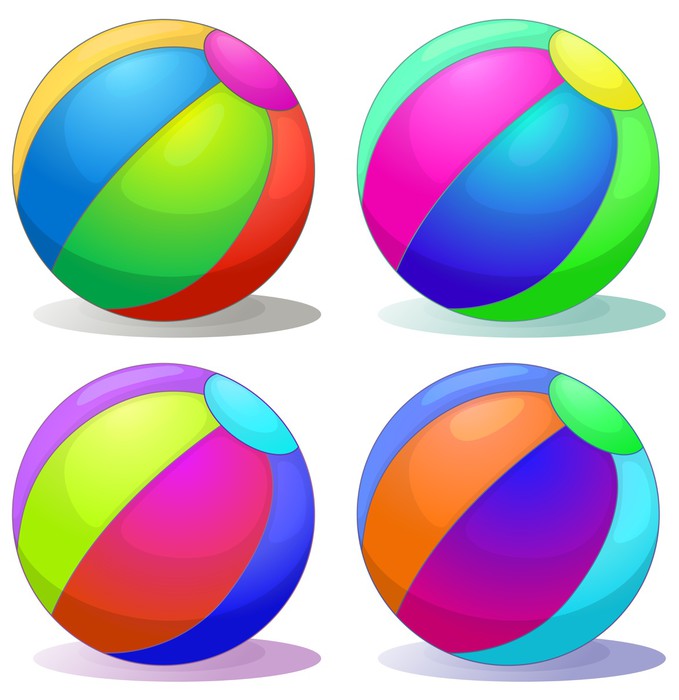 Zabawa ruchowa z elementem podskoku – Skacząca piłka. Dzieci naśladują podskakującą piłkę: szybko, a potem – wolno. 3. Zapoznanie z wykonaniem pracy. Dzieci dostają rysunki piłki. Najpierw naśladują malowanie na sucho, starając się dotykać rysunku końcem pędzla. Potem malują rysunek farbą w wybranym kolorze. Kto nie chce malować można pokolorować kredkami4. Wykonanie prac przez dzieci. 5. Zabawy piłką na podwórku. Podrzucanie -chwytanie, rzucanie do kolegi (zabawy przy piosence)https://www.youtube.com/watch?v=U-WUy1FCHHMPołącz  każdą piłkę z odpowiednimi  zestawami  kolorów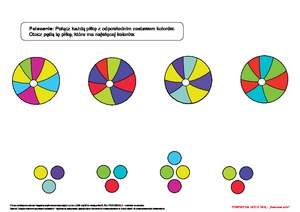 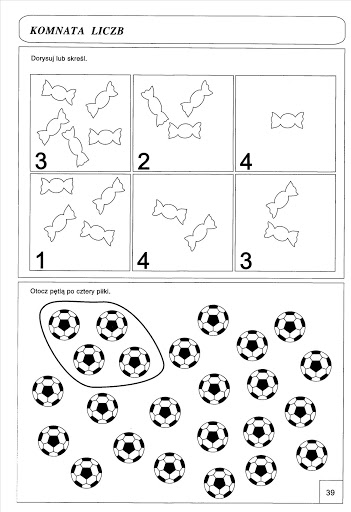 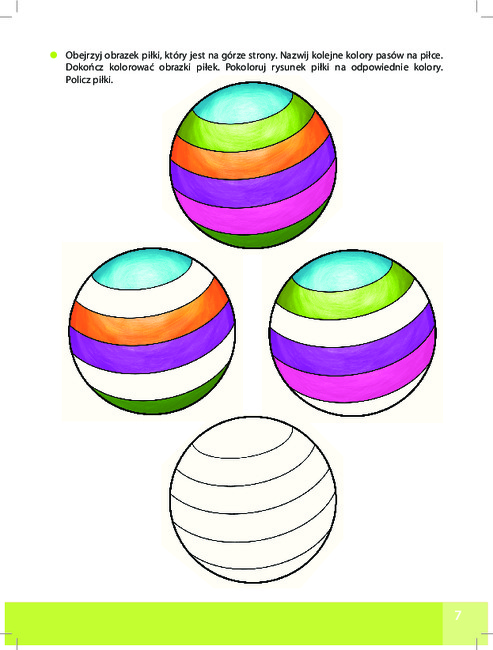 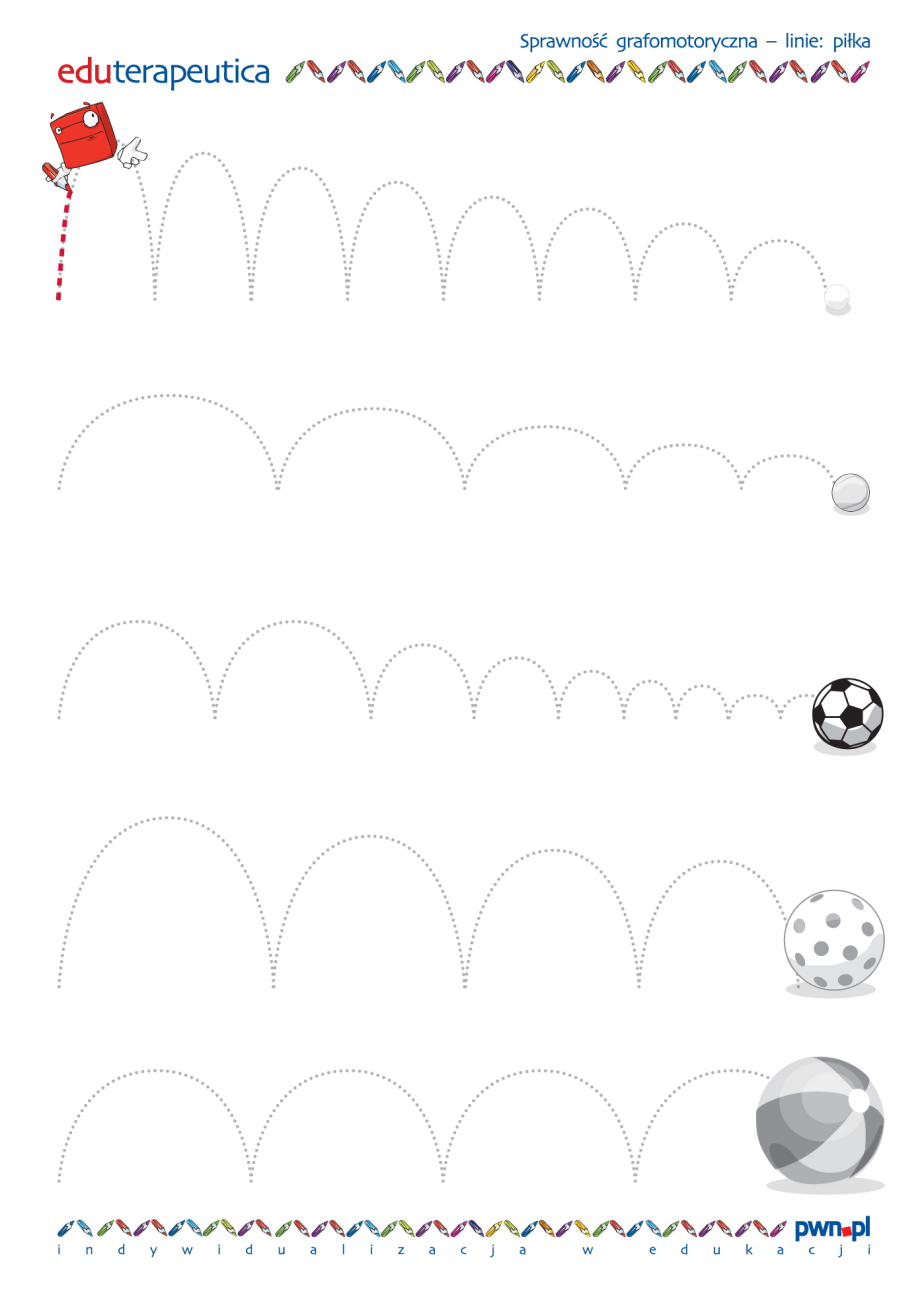 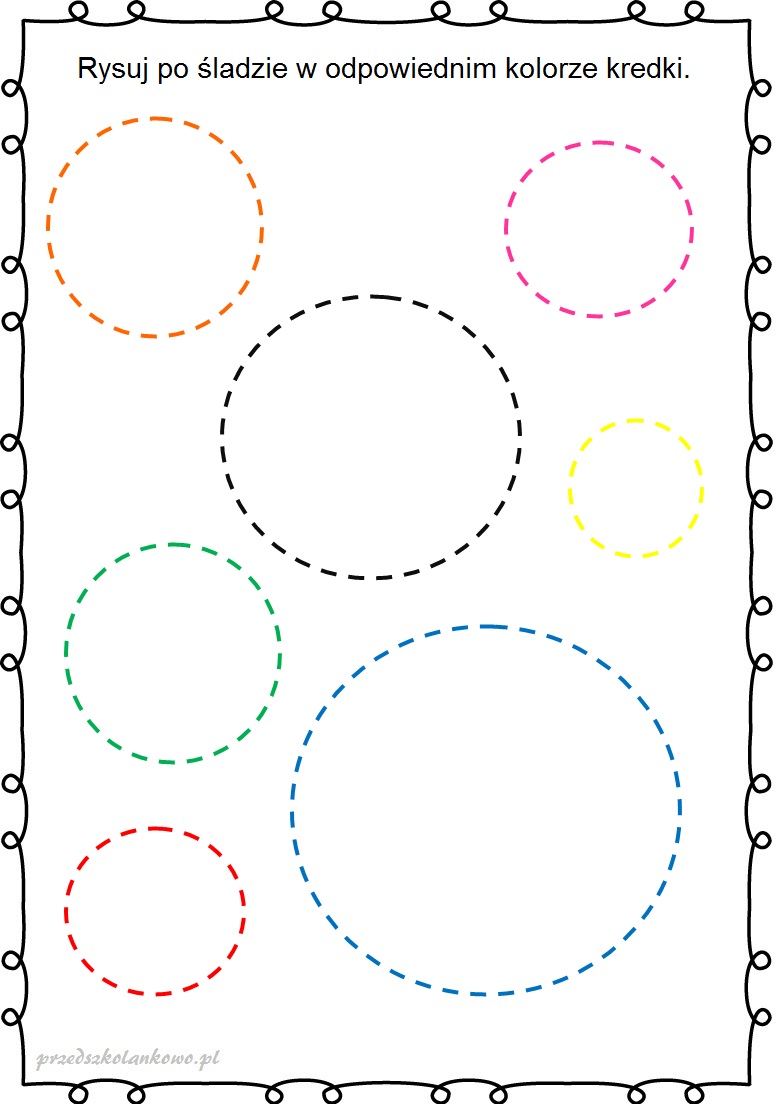 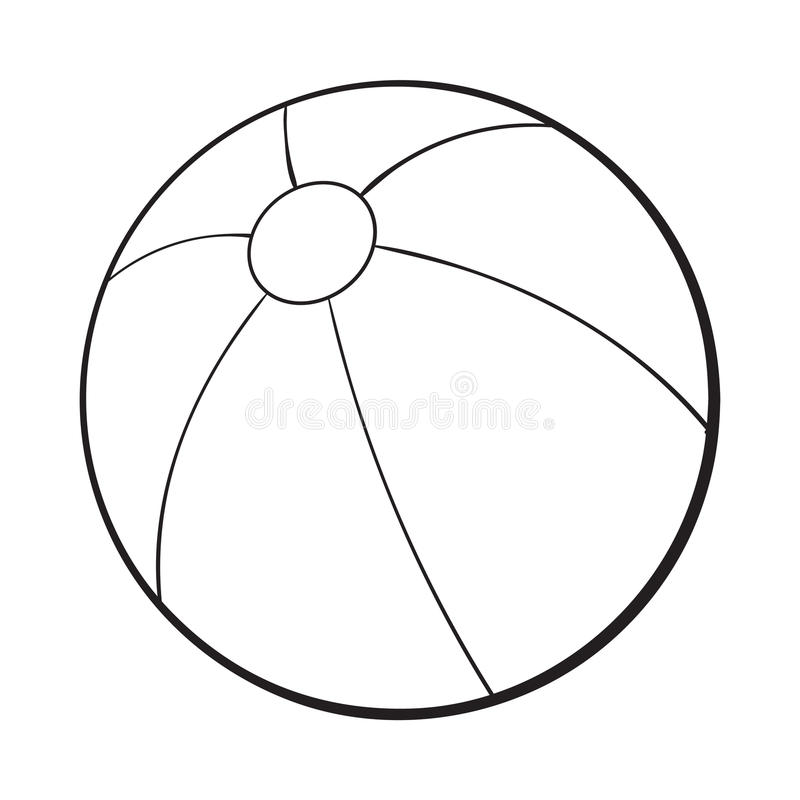 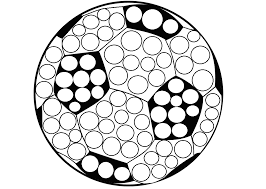 